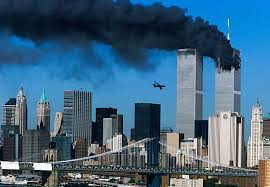 What does this image mean to you? Focus on showing rather than telling.  Give us a snap shot through writing.  Challenge:  include figurative languageAND expressive verbs